           PV- Ilmahirvi kilpailu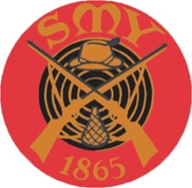 Pälkäneentie 515.12.2020A sarja Juha Mäkinen             50+54      104p  u 12 Vesa Perhoniemi        50+54      104p  u 10  Tiina Aalto                   51+50      101p   B sarja       Jarmo Pöndelin               49+57        106p      Seppo Reinikainen          34+45          79p      Harri Ulmanen                 24+40          64pVuoden 2021 kilpailun järjestäjäksi arvottiin                       Jarmo Pöndelin 14.12.2021